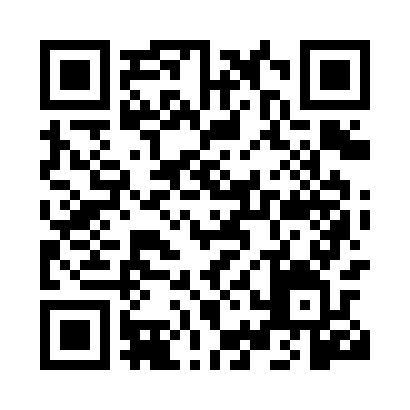 Prayer times for Ioanicesti, RomaniaWed 1 May 2024 - Fri 31 May 2024High Latitude Method: Angle Based RulePrayer Calculation Method: Muslim World LeagueAsar Calculation Method: HanafiPrayer times provided by https://www.salahtimes.comDateDayFajrSunriseDhuhrAsrMaghribIsha1Wed4:136:111:196:198:2810:182Thu4:116:091:196:208:2910:203Fri4:096:081:196:218:3110:224Sat4:066:061:196:218:3210:245Sun4:046:051:196:228:3310:266Mon4:026:041:196:238:3410:287Tue4:006:021:186:248:3510:308Wed3:586:011:186:248:3710:329Thu3:566:001:186:258:3810:3410Fri3:535:581:186:268:3910:3611Sat3:515:571:186:268:4010:3712Sun3:495:561:186:278:4110:3913Mon3:475:551:186:288:4310:4114Tue3:455:531:186:298:4410:4315Wed3:435:521:186:298:4510:4516Thu3:415:511:186:308:4610:4717Fri3:395:501:186:318:4710:4918Sat3:375:491:186:318:4810:5119Sun3:355:481:186:328:4910:5320Mon3:335:471:196:338:5010:5521Tue3:315:461:196:338:5110:5722Wed3:305:451:196:348:5310:5823Thu3:285:441:196:348:5411:0024Fri3:265:441:196:358:5511:0225Sat3:245:431:196:368:5611:0426Sun3:235:421:196:368:5711:0527Mon3:215:411:196:378:5811:0728Tue3:195:411:196:378:5811:0929Wed3:185:401:196:388:5911:1130Thu3:165:391:206:389:0011:1231Fri3:155:391:206:399:0111:14